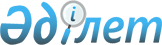 Жамбыл аудандық мәслихатының 2017 жылғы 06 желтоқсандағы "Сот шешімімен коммуналдық меншікке түскен болып танылған иесіз қалдықтарды басқару қағидаларын бекіту туралы" № 24-134 шешімінің күші жойылды деп тану туралыАлматы облысы Жамбыл аудандық мәслихатының 2022 жылғы 24 наурыздағы № 18-107 шешімі. Қазақстан Республикасының Әділет министрлігінде 2022 жылы 28 наурызда № 27230 болып тіркелді
      Қазақстан Республикасының "Қазақстан Республикасындағы жергілікті мемлекеттік басқару және өзін-өзі басқару туралы" Заңының 7-бабына, Қазақстан Республикасының "Құқықтық актілер туралы" Заңының 27-бабына сәйкес, Жамбыл аудандық мәслихаты ШЕШТІ:
      1. Жамбыл аудандық мәслихатының "Сот шешімімен коммуналдық меншікке түскен болып танылған иесіз қалдықтарды басқару қағидаларын бекіту туралы" 2017 жылғы 06 желтоқсандағы № 24-134 (Нормативтік құқықтық актілерді мемлекеттік тіркеу тізілімінде № 4420 болып тіркелген) шешімнің күші жойылды деп танылсын.
      2. Осы шешім оның алғашқы ресми жарияланған күнінен кейін күнтізбелік он күн өткен соң қолданысқа енгізіледі.
					© 2012. Қазақстан Республикасы Әділет министрлігінің «Қазақстан Республикасының Заңнама және құқықтық ақпарат институты» ШЖҚ РМК
				
      Жамбыл аудандық мәслихат хатшысы

С. Жұрын
